Утверждено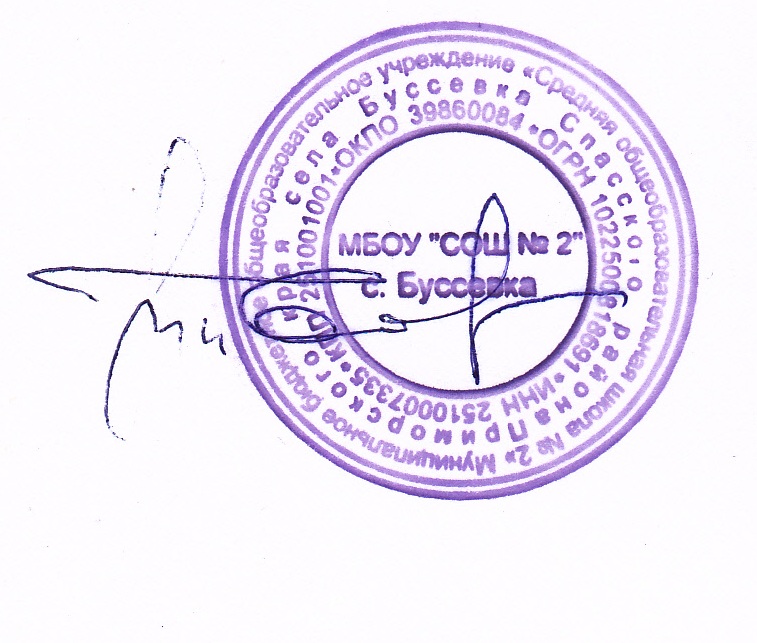 приказом от 31.08.2021 №34 МБОУ «СОШ №2» с. БуссевкаДиректор школы___________________Т.П. БолсуновскаяПлан внутренней системы  оценки качества образования(ВСОКО) муниципального бюджетного общеобразовательного учреждения «Средняя общеобразовательная школа №2» села Буссевка Спасского района Приморского краяна 2021-2022 учебный год2021годПлан внутренней системы оценки качества образования (ВСОКО)на 2021-2022 учебный годЦели ВСОКО:Формирование системы оценки оценочных процедур, обеспечивающих контроль состояния образования, для выявления его реального уровня и факторов, влияющих на динамику качества образования в школе.Получение объективной информации о функционировании и развитии системы образования в школе, тенденциях ее изменения и причинах, влияющих на качество образования.Прогнозирование развития образовательной системы школы.Принятие обоснованных, эффективных и своевременных управленческих решений по совершенствованию образования и повышение уровня информированности потребителей образовательных услуг при принятии таких решений.Задачи ВСОКО:Сформировать единую систему аналитических критериев и показателей, позволяющих эффективно реализовывать основные цели оценки качества образования.Сформировать ресурсную базу и обеспечить функционирования школьной образовательной статистики и мониторинга качества образования.Осуществлять самообследование деятельности школы.Определять степень соответствия условий осуществления образовательного процесса государственным требованиям.Определять степень соответствия образовательных программ нормативным требованиям и запросам основных потребителей образовательных услуг.Обеспечить доступность качественного образования.Оценить уровень образовательных достижений обучающихся.Определить в рамках мониторинговых исследований степень соответствия качества образования на различных уровнях обучения государственным стандартам.Содействовать повышению квалификации учителей, принимающих участие в процедурах оценки качества образования.Основными принципами внутренней системы оценки качества образования школы являются:объективность, достоверность, полнота и системность информации о качестве образования;достаточность объема информации для принятия обоснованного управленческого решения;реалистичность требований, норм, показателей и инструментария оценки качества образования, их социальная и личностная значимость, учет индивидуальных особенностей развития отдельных обучающихся при оценке результатов их обучения и воспитания;открытость, прозрачность процедур оценки качества образования;оптимальный уровень доступности информации о состоянии и качестве образования для различных групп потребителей;систематизированность, обусловленная строгим алгоритмом сбора данных, пополнения, отчетности и хранения информации;инструментальность и технологичность используемых показателей (с учетом существующих возможностей автоматизированного сбора и обработки данных, методик измерений, анализа и интерпретации данных);соблюдение морально-этических норм при проведении оценки качества образования в школе, соблюдение принципов конфиденциальности при работе с базами персональных данных.Качество условий образовательного процессаЯНВАРЬИЮНЬ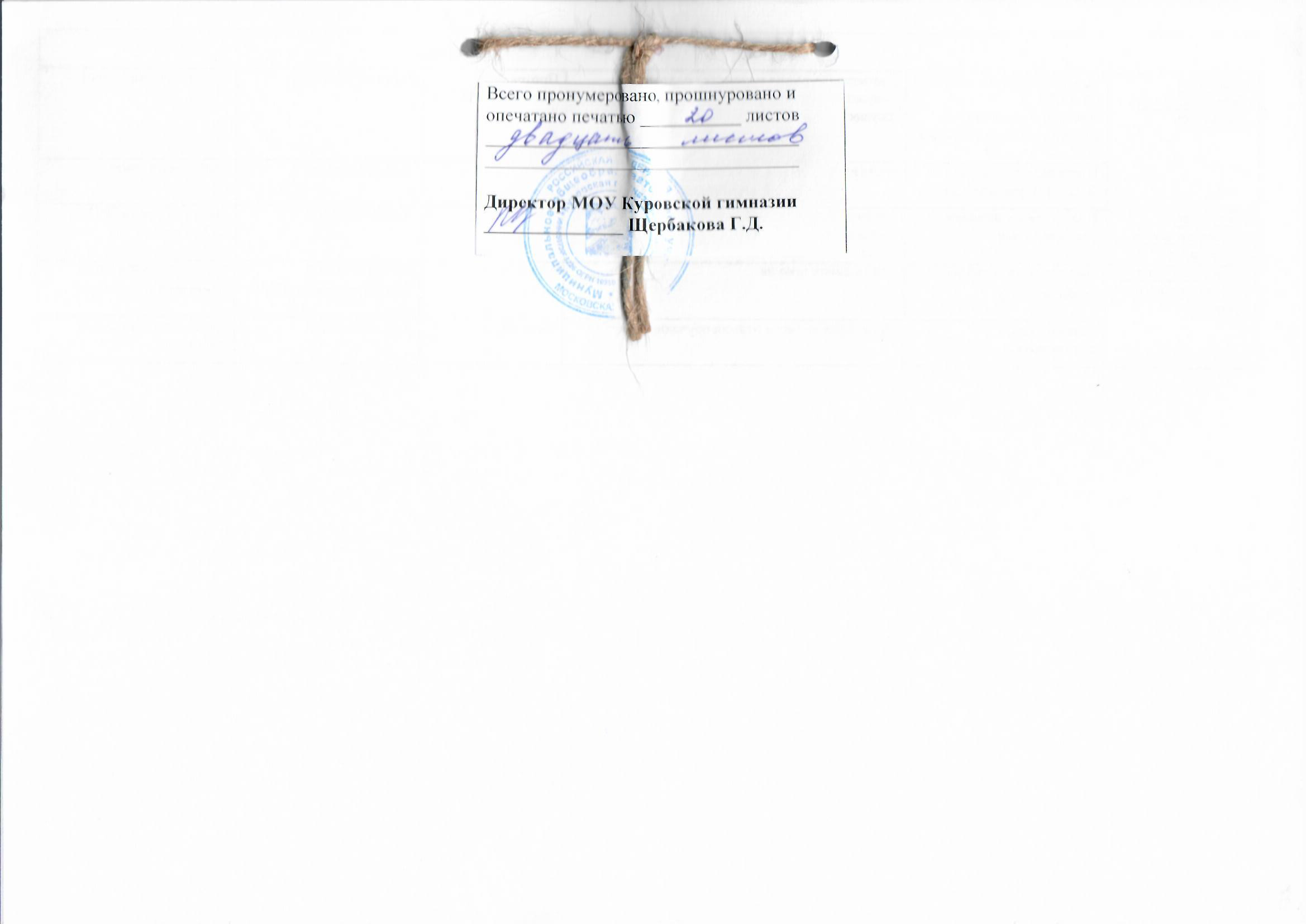 Критерии качестваКритерии качестваКритерии качестваКритерии качестваКритерии качестваКритерии качестваКритерии качестваКритерии качестваПоказателиОбъект оценкиМетод оценкиОтветственныеФормы представлениярезультатовАвгуст 20211. Качество1. Качество1. Качество1. Качество1. Качество1. Качество1. Качество1. КачествоПредметные результатыИтоги успеваемости обучающихся за 2020-2021АнализАдминистрация Выступление наобразовательныхобразовательныхобразовательныхобразовательныхобразовательныхобученияучебный годуспеваемости попедагогическом советерезультатоврезультатоврезультатоврезультатоврезультатоврезультатоврезультатоврезультатовРезультаты ГИАитогам 2020-2021учебного года2. Качество2. Качество2. Качество2. Качество2. Качество2. Качество2. Качество2. КачествоСоздание условий дляРабочие программы по предметамАнализАдминистрация ,Педагогический совет,образовательногообразовательногообразовательногообразовательногообразовательногообразовательногообразовательногообразовательногообучения школьниковруководители ШМОзаседания ШМОпроцессапроцессапроцессапроцессаКалендарный учебныйООП НОО, ООП ООО, ООП СООСтатистическиеАдминистрация Приказ об утвержденииКалендарный учебныйООП НОО, ООП ООО, ООП СООСтатистическиеАдминистрация Приказ об утвержденииграфикданныекалендарного учебногографика3. Качество условий3. Качество условий3. Качество условий3. Качество условий3. Качество условий3. Качество условий3. Качество условий3. Качество условийСоответствие Соответствие Учебных планов, Рабочих программЭкспертизаАдминистрацияАналитическая справкаобразовательногообразовательногообразовательногообразовательногообразовательногообразовательногообразовательногообразовательногодокументациипо учебным предметам и программ внеурочнойпроцессапроцессапроцессапроцессапроцессапроцессазаконодательству РФдеятельности требованиям  ФГОС запросам родителейАттестацияИтоги повышения квалификации педагоговРезультатыАдминистрацияВыступление напедагогических кадровшколы за прошлый годповышенияпедагогическом советеквалификацииПпитаниеВыявление различных групп детей, нуждающихсяРабота сОтв.за питание, зам.директора по УВРАналитические справкиобучающихсяв льготном питаниидокументамиклассные руководителиСоциальный паспортшколыСостояние нарушенийОбучающиеся школыСтатистическиеАдминистрацияВыступление наПДД за летний периодданныесовещании при директореобучающимисяУровень комфортностиДокументация по ОТ, внутренние мониторинги,Анализ состоянияАдминистрация,Выступление наобучения (безопасностьпроведение тренировочных эвакуацийработы по ОТпрофсоюзнаясовещании при директореобразовательной среды)организацияПриказы по ОТСанитарно-техническоеЗдание школы, кабинеты, классные комнаты,ОсмотрДиректор школы, завхозАкт приемки, паспортсостояние зданиястоловая, спортивный залтехническогообъектасостоянияИнформационно-Обеспеченность методической и учебнойМониторингАдминистрация,Выступление наметодические и учебно-литературой на начало нового учебного годабиблиотечногобиблиотекарьсовещании при директоредидактические ресурсыфондаОрганизацияСоставление плана работыСтатистическиеЗам. директора по УВРВыступление нафизкультурно-физкультурно-оздоровительной деятельности вданныесовещании при директореоздоровительной работыновом учебном годуУкомплектованностьКадровый составСтатистическиеАдминистрацияИнформация для отчетапедагогическимиданныеООкадрамиМетодическая работа вПедагоги школыАнализРуководители МОПлан работы МО на новыйшколеметодическойучебный годработы запрошлыйучебный годПовышениеКадровый составСтатистическиеАдминистрацияПлан работыметодическогоданныемастерства черезпрохождение курсов,квалификации педагоговшколыКомплектованиеСоблюдение требований нормативныхДокументыЗаместитель директораПриказпервых классовдокументовобучающихся 1по УВРФормирование личных делклассаСЕНТЯБРЬ1. Качество1. Качество1. Качество1. Качество1. Качество1. Качество1. Качество1. КачествоПредметные результатыДиагностические работы в 2-9 классах наМониторингАдминистрация Статистические таблицы,образовательныхобразовательныхобразовательныхобразовательныхобразовательныхобученияначало учебного годааналитические справкирезультатоврезультатоврезультатоврезультатоврезультатоврезультатоврезультатоврезультатов(ФГОС)Входные контрольные работыУровеньВыбор дальнейшей образовательной иМониторингАдминистрация,Отчет по определениюпрофессиональногопрофессиональной траекторииклассные руководителивыпускниковсамоопределениявыпускников 2020-2021учебного года2. Качество2. Качество2. Качество2. Качество2. Качество2. Качество2. Качество2. КачествоИспользованиеПедагоги школыПосещениеАдминистрация,Совещание при директореобразовательногообразовательногообразовательногообразовательногообразовательногообразовательногообразовательногообразовательногосовременныхуроков,руководители МОпроцессапроцессапроцессапроцессапроцессапроцессаобразовательныхнаблюдениеметодов,  приёмов,технологийКачество занятий поОрганизация занятий по внеурочнойПосещениеАдминистрацияСовещание при директоревнеурочнойдеятельностизанятийдеятельностиУровень готовности кОбучающиеся 1,5 классовТестирование,Педагоги, классныеСовещание при директореобучению в школе,наблюдениеруководителистартовая диагностика,адаптация 1,5 классов3. Качество условий3. Качество условий3. Качество условий3. Качество условий3. Качество условий3. Качество условий3. Качество условий3. Качество условийЗаполнение Педагоги ПроверкаАдминистрацияИнформация дляобразовательногообразовательногообразовательногообразовательногообразовательногообразовательногообразовательногообразовательногодокументациизаполнениясовещания спроцессапроцессапроцессапроцессапроцессапроцессаличных дел,педагогическимэлектронныхколлективомжурналов,журнала элективаи занятий повнеурочнойдеятельностиУчет детей, находящихсяДети, зарегистрированные на территории школыМониторинг,Зам.директора по УВР,Банк данныхна территории школы,статистическиеучителяформы полученияданныеобразованияОрганизация работы поВыпускники школыАнкетированиеАдминистрация,План работыподготовке к ГИАобучающихсяклассные руководителиКачество работы сСобеседование с классными руководителями,Акт обследованияАдминистрация,Справки, акт обследованиядетьми группы рискарейд по месту проживания, обследование семейжилищно-классные руководители,обучающихсябытовых условий,учителя-предметникихарактеристикаобучающегося ,написаниеПредставлений  вполицию, в комиссию по ДНРабота с одареннымиШкольный тур Всероссийской олимпиадыОрганизацияАдминистрацияСовещание при директоредетьмишкольников.мероприятийУровень комфортностиДокументация по ОТ, внутренние мониторинги,Анализ состоянияАдминистрация,Приказ по итогамобучения:проведение тренировочных эвакуацийработыпрофсоюзнаяпроверок, аналитические-охрана труда иорганизациясправки, итогиобеспечениевнутреннего мониторингабезопасности;- анализ расписаниязанятий (выполнениетребований СанПиН2.4.2.2821-10);-морально-психологический климатИзучение темКоординация деятельности ШМОНаблюдениеАдминистрация,План работы ШМОсамообразованияБесед.руководители ШМОпедагогов наАнализпредстоящий год.документацииСвоевременноеповышениеквалификации (курсы)Организация внеурочнойАнализ ситуации с организацией внеурочнойНаблюдение.Администрация,Аналитическая справкадеятельностидеятельности (расписание, формирование групп иАнализклассные руководители,т.д.)документации.учителя-предметникиПосещениевнеурочныхмероприятийКачество организацииМониторинг организации питанияОтзывы детей иАдминистрацияМониторингпитанияАнкетированиеродителей окачестве иассортиментепитанияИнформационныеУченики школы, кадровый состав, наполняемостьСтатистическиеАдминистрация ОО-1условияклассовданныеРабота с родителямиОрганизация просветительской иКонсультации,Администрация ,Отчеты(законнымиконсультативной работы с родителямисобраниясоциальный педагог,представителями)обучающихсяклассные руководителиучителя-предметникиСохранность учебниковУченики школыМониторингАдминистрация Совещание при директореучениками школыОКТЯБРЬ1. Качество1. Качество1. Качество1. Качество1. Качество1. Качество1. КачествоПредметные результатыПредварительные итоги успеваемости учениковАнализАдминистрация Информация дляобразовательныхобразовательныхобразовательныхобразовательныхобразовательныхобучения.2-9 ,11 классуспеваемостисовещаниярезультатоврезультатоврезультатоврезультатоврезультатоврезультатоврезультатовПредварительныерезультатыАдаптация обучающихсяВыявление успешности адаптации учащихсяПосещение уроковАдминистрация,Аналитические справки1,5 классови внеурочнойруководители ШМОдеятельности.Наблюдение.Беседы.ОрганизацияАнализ эффективности организацииПроверкаАдминистрация Аналитические справкииндивидуальногоиндивидуальных образовательных маршрутов,документации.обучения на домуобучающихся на домуБеседа сродителямиАнализ независимыхРезультаты деятельности педагогическогоРезультатыАдминистрация,Аналитические справкидиагностическихколлектива школывыполнения работруководители ШМОпроцедур имониторинговыхисследований оценкикачества образования2. Качество2. Качество2. Качество2. Качество2. Качество2. Качество2. КачествоКачество проведенияПедагоги школыВыборочноеАдминистрация,Аналитические справкиобразовательногообразовательногообразовательногообразовательногообразовательногообразовательногообразовательногоучебных занятийпосещение  уроковруководители МОпроцессапроцессапроцессапроцессапроцессапроцессапроцессапроцессапроцессапроцессапроцессапроцессаКачество иАнализ планов/мероприятий воспитательнойСобеседование,Администрация Аналитические справкиэффективностьдеятельности классного руководителятестирование,воспитательной работымониторинг,анкетирование,посещениемероприятийКачество проведенияПедагоги школыВыборочноеАдминистрация Совещание при директоре.внеурочных занятий.посещениеАналитические справкиРеализация планазанятийвнеурочнойзанятийвнеурочнойдеятельности.Качество занятий поДополнительные занятия, консультации, выборСобеседование,Администрация Совещание при директоре.подготовке к ГИАэкзаменов, справки ГВЭтестирование,Аналитические справкимониторинг,анкетирование,посещениемероприятийРабота с одареннымиШкольный, муниципальный туры ВсероссийскойОрганизацияАдминистрация Совещание при директоредетьмиолимпиады школьниковмероприятийПриказы об итогахРеализация программыПоддержка детей с ОВЗКоррекционно-Администрация Совещание при директоре.коррекционной работыразвивающаяАналитические справкиработа.Консультации.СобеседованиеКачество работы соУченики школыМониторингАдминистрация Составление спискаслабоуспевающимиобучающихся «группыобучающимися 1-9риска»классовПроверка техники чтенияОбучающиеся 2-4 классовНезависимаяАдминистрация, классный руководительАналитическая справка педагогический совет3. Качество условий3. Качество условий3. Качество условий3. Качество условий3. Качество условийВсеобучУченики школыНаблюдениеУчителя, социальныйИнформация дляобразовательногообразовательногообразовательногообразовательногообразовательногопедагогежедневного контроляпроцессапроцессапроцессапроцессапроцессапроцессаКачество работыПедагоги школыИзучениеАдминистрация Совещание при директореКачество работыПедагоги школыИзучениеАдминистрация Совещание при директорепедагогов школы сошкольнойшкольнойдокументациидокументациейдокументациидокументациейМетодическоеРезультативность участия педагогов в конкурсах,РезультатыАдминистрация,Отчетымастерство учителейсеминарах, вебинарах, конференцияучастияруководители ШМОшколыДети группы рискаУченики, систематически не посещающиеСтатистическаяАдминистрация СправказанятияинформацияТехническое состояниеЗдание школыЕжедневныйАдминистрация Информация дляздания.осмотрсовещанияАнтитеррористическаятерритории изащищенностьзданияшкольного зданияКачество организацииМониторинг организации питанияОтзывы детей иАдминистрацияВыступление напитанияродителей осовещании при директорекачестве иассортиментепитанияРабота с родителямиОрганизация просветительской иКонсультации,Администрация школы,Отчеты(законнымиконсультативной работы с родителямисобранияпредставителями)обучающихсяклассные руководителиучителя-предметникиОрганизацияВыпускники школыБеседы, встречи,Администрация,Выступление напрофориентационнойкруглые столы,педагогисовещании при директореработы с выпускникамиэкскурсиишколыНОЯБРЬ1. Качество1. Качество1. Качество1. Качество1. Качество1. Качество1. КачествоПредметные результатыИтоги успеваемости обучающихся за 1 триместрАнализАдминистрацияСтатистические таблицы,образовательныхобразовательныхобразовательныхобразовательныхобразовательныхобученияуспеваемостиотчёты, аналитическиерезультатоврезультатоврезультатоврезультатоврезультатоврезультатоврезультатов(ФГОС)справкиФормированиеПортфолио учениковМониторингАдминистрация Аналитическая справкаличностных УУД.Промежуточныерезультаты заполнениепортфолио учениковшколыУдовлетворенностьУдовлетворенность занятиями урочной иАнкетированиеАдминистрацияАналитические справкиродителей качествомвнеурочной деятельностиобразовательныхрезультатов (работа пожалобам, при наличии)2. Качество2. Качество2. Качество2. Качество2. Качество2. Качество2. КачествоКачество организацииОбучающиеся 1-4 классовМониторингАдминистрация Совещание при директореобразовательногообразовательногообразовательногообразовательногообразовательногообразовательногообразовательногопроектной деятельностипроцессапроцессапроцессапроцессаКачество проведенияПедагоги школыВыборочноеАдминистрация Справкавнеурочных занятийпосещениезанятийКачество проведенияПедагоги школыВыборочноеАдминистрация Отчетурочных занятийпосещениезанятий,взаимопосещениеуроковРабота с одареннымиМуниципальный тур Всероссийской олимпиадыОрганизацияАдминистрация Совещание при директоредетьмишкольниковмероприятийПриказы об итогахКонкурсы для обучающихсяКачество работы соУченики школыМониторингАдминистрация Совещание при директореслабоуспевающимиученикамиКачество классногоПроведение классных в соответствии с планом ВРНаблюдение,Заместитель директораИндивидуальные беседы сруководстваанализпо ВРкласснымируководителямиРабота в системеЗаполнение электронных журналовЗаполнение электронных журналовМониторингАдминистрация Аналитическая справкаШкольный ПорталМетодическоеРезультативность участия педагогов  в конкурсах,Результативность участия педагогов  в конкурсах,Результативность участия педагогов  в конкурсах,Результаты участияАдминистрация,Дипломы, грамоты,мастерство учителейсеминарах, вебинарах, конференцияхсеминарах, вебинарах, конференцияхсеминарах, вебинарах, конференцияхруководители  ШМОблагодарностишколыМетодическоеОрганизация педагогического наставничества вОрганизация педагогического наставничества вОрганизация педагогического наставничества вАнализ работыАдминистрация,Выступление намастерство учителейшколеруководители  ШМОсовещаниишколыОрганизацияОбучающиеся группы рискаОбучающиеся группы рискаАнализ работы поАдминистрация,Отчетпрофилактикисоциальный педагогбезнадзорностиправонарушенийнесовершеннолетнихЭффективностьИзучение  эффективности  работы  учителей  поИзучение  эффективности  работы  учителей  поИзучение  эффективности  работы  учителей  поПосещениеАдминистрация Аналитическая справкареализации программыиспользованиюкультурных,исторических,мероприятий.духовно-нравственногоэкологических, этнических особенностей регионаэкологических, этнических особенностей регионаэкологических, этнических особенностей регионаИзучениеразвития на уровнедокументации.начального общегообразования (4 классы) ивоспитаниясоциализации на уровнеосновного общегообразованияВсеобуч (учетУченики школыЕжедневныйУчителя, зам.директора по УВРЕжедневные беседы спосещаемости)мониторингродителями (законнымипредставителями)Санитарно-техническоеЗдание школы, кабинеты, классные комнаты,Здание школы, кабинеты, классные комнаты,Здание школы, кабинеты, классные комнаты,ЕжедневныйДиректор школы,Выступление насостояние зданияспортивный зал и т.д.спортивный зал и т.д.осмотрзаместитель директорасовещании при директорепомещений зданияпо обеспечениюшколыбезопасностиУровень комфортностиДокументация по ОТ, внутренние мониторинги,Документация по ОТ, внутренние мониторинги,Документация по ОТ, внутренние мониторинги,Анализ состоянияАдминистрация школы,Итоги внутреннегообучения:проведение тренировочных эвакуацийпроведение тренировочных эвакуацийпроведение тренировочных эвакуацийработы по ОТпрофсоюзнаямониторинга-охрана труда иорганизацияобеспечениебезопасностиРабота с родителямиОрганизация просветительской иОрганизация просветительской иОрганизация просветительской иКонсультации,Администрация школы,Отчеты(законнымиконсультативной работы с родителямиконсультативной работы с родителямиконсультативной работы с родителямисобранияпредставителями)обучающихсяклассные руководителиучителя-предметникиКачество организацииЕжедневный мониторинг организации питанияЕжедневный мониторинг организации питанияЕжедневный мониторинг организации питанияОтзывы детей иАдминистрация школыАкт по итогам проверки,питаниябракеражной комиссиейбракеражной комиссиейродителей осправкакачестве иассортиментепитанияСоздание безопаснойКачество работы классных руководителей поМониторинг,Заместитель директораИнформация длясредыпрофилактике знаний ПДДнаблюдение,по УВРсовещания с класснымианализруководителямиДЕКАБРЬ1. Качество1. Качество1. Качество1. Качество1. Качество1. Качество1. Качество1. КачествоПредметные результатыИтоги успеваемости обучающихся 2-9,11 классовАнализАдминистрация Статистические таблицы,образовательныхобразовательныхобразовательныхобразовательныхобразовательныхобученияза 1 полугодиеуспеваемостиотчётырезультатоврезультатоврезультатоврезультатоврезультатоврезультатоврезультатоврезультатоврезультатоврезультатоврезультатоврезультатоврезультатоврезультатоврезультатоврезультатовСостояние преподаванияИзучение  работы  педагогов  по  формированиюПосещение уроковАдминистрация Совещание при директорепредметных областейУУД, достижений предметных результатови занятий поРуководители ШМОвнеурочнойдеятельности.ИзучениедокументацииУровень достиженийИтоги успеваемостиАнализАдминистрация Статистические таблицы,обучающихся приИтоговое сочинениеуспеваемости,протокол итоговогоподготовке к ГИА вРезультатысочинения, совещание приформе ОГЭ, ЕГЭитоговогодиректоресочиненияУдовлетворенностьУдовлетворенность занятиями урочной иАнкетированиеАдминистрация Аналитические справкиродителей качествомвнеурочной деятельностиобразовательныхрезультатов (работа пожалобам, при наличии)2. Качество2. Качество2. Качество2. Качество2. Качество2. Качество2. Качество2. КачествоКачество работы соОбучающиесяМониторингАдминистрация Совещание при директореобразовательногообразовательногообразовательногообразовательногообразовательногообразовательногообразовательногообразовательногослабоуспевающимипроцессапроцессапроцессапроцессапроцессапроцессаобучающимисяКачество подготовки кВыпускники школы, родители (законныеМониторингАдминистрация,Родительские собранияОГЭ и ЕГЭ, работа спредставители)классные руководителиродителями (законнымипредставителями)Качество учебныхПедагоги школыВыборочноеАдминистрация,Отчетзанятийпосещение  уроковруководители ШМОКачество проведенияПедагоги школыВыборочноеАдминистрацияАналитическая справкавнеурочных занятийпосещениезанятий3. Качество условий3. Качество условий3. Качество условий3. Качество условий3. Качество условий3. Качество условий3. Качество условий3. Качество условийКонтроль заОбучающиеся школыМониторинг,Администрация,Справкаобразовательногообразовательногообразовательногообразовательногообразовательногообразовательногообразовательногообразовательногообучающимися группыпосещение семейклассные руководителипроцессапроцессапроцессапроцессапроцессапроцессариска, рейдовыемероприятияРабота педагогов школыУченики школыМониторингАдминистрацияСовещание при директорес обучающимисясистематическипропускающими или непосещающими занятияПланирование зимнихУченики школыМониторингАдминистрация,План на каникулыканикулклассные руководители,УровеньВыбор дальнейшей образовательной иСобеседование,Администрация,Аналитическая справкапрофессиональногопрофессиональной траекториианкетированиеклассные  руководителисамоопределениявыпускников 9 класса.Формированиедальнейшегообразовательногомаршрутаобучающимися  9классов.Учет детей из  неполныхДети из  неполных семей, дети –сироты (подМониторингЗам. директора по УВР,Социальный паспортсемей, дети –сироты (подопекой или попечительством)учителяопекой илипопечительством)Работа с документациейСвоевременность заполнения электронныхЭкспертизаАдминистрация школыАналитическая справкажурналовПрименениеЭффективность   применения   образовательныхНаблюдение.Заместитель директораВыступление наобразовательныхтехнологийСобеседование.по УВРсовещании при директоретехнологий приПосещениеорганизации работы суроков.обучающимися,имеющими низкуюмотивации (2-8кл.)Санитарно-техническоеЗдание школы, кабинеты, классные комнаты,ЕжедневноеДиректор гимназии,Выступление насостояние зданияспортивный зал, столоваянаблюдениезаместитель директорасовещании при директорепо обеспечениюбезопасности, зам. директора по АХРКачество организацииЕжедневный мониторинг организации питанияОтзывы детей иАдминистрация Акт по итогам проверкипитаниябракеражной комиссиейродителей окачестве иассортиментепитанияСостояние материально-Материально-техническая база гимназииМониторингАдминистрация Выступление натехнической базы гимназиисовещании при директореВсеобучЕжедневный контроль за посещаемостью занятийМониторингЗам.директора по ОВВВРИнформацияобучающихсяРабота с родителямиОрганизация просветительской иКонсультации,Администрация,Отчеты(законнымиконсультативной работы с родителямисобранияучителя-предметникипредставителями)обучающихсяклассные руководителиРабота классныхКлассные  уголкиНаблюдениеАдминистрация Аналитическая справкаруководителей с классом1. Качество1. Качество1. Качество1. Качество1. Качество1. Качество1. Качество1. КачествоПредметные результатыИтоги успеваемости обучающихся 2-9,11 классовВнутреннийАдминистрация Статистические отчёты,образовательныхобразовательныхобразовательныхобразовательныхобразовательныхобученияза 1 полугодиемониторингпедагогический советрезультатоврезультатоврезультатоврезультатоврезультатоврезультатоврезультатоврезультатовкачестваобразованияПроверка техники чтенияОбучающиеся 2- 4 классовНезависимаяАдминистрация,Аналитическая справкаоценкаклассный руководительпедагогический советУдовлетворенностьУдовлетворенность занятиями урочной иНезависимоеАдминистрация Аналитическая справкародителей качествомвнеурочной деятельностианкетированиеобразовательныхрезультатов2. Качество2. Качество2. Качество2. Качество2. Качество2. Качество2. Качество2. КачествоКачество учебныхПедагоги школыПосещениеАдминистрация,Отчетобразовательногообразовательногообразовательногообразовательногообразовательногообразовательногообразовательногообразовательногозанятийуроков, занятий попедагогипроцессапроцессапроцессапроцессапроцессапроцессавнеурочнойдеятельностиКачество работы соОрганизация учебной деятельностиМониторингАдминистрация Совещание при директореслабоуспевающимислабоуспевающих обучающихсяобучающимися3. Качество условий3. Качество условий3. Качество условий3. Качество условий3. Качество условий3. Качество условий3. Качество условий3. Качество условийДоступность полученияПрозрачность процедуры начала зачисления вМониторингАдминистрация,Приказы по гимназииобразовательногообразовательногообразовательногообразовательногообразовательногообразовательногообразовательногообразовательногообразованияпервый класс до 01.02.2021родительскаяпроцессапроцессапроцессапроцессапроцессапроцессаобщественностьВсеобучЕжедневное выявление обучающихся,  неМониторингУчителя, зам.директора по УВРИнформационная справкапосещающих занятия по учебной и внеурочнойдеятельностиЛьготное питаниеВыявление различных групп детей, нуждающихсяМониторингЗам.директора по ОВВВРСоциальный паспортшкольниковв льготном питанииКлассные руководителишколыКачество работы сОбучающиеся группы рискаРейды в семьиЗам.директора по ОВВВРАкт обследованиядетьми группы рискаКлассные руководителижилищно-бытовыхусловийТехническое состояниеЗдание школы, кабинеты, классные комнаты,ЕжедневныйАдминистрация,Совещание при директорезданияспортивный зал, столовая и т.д.осмотрЗам.директора по АХРАкт осмотра техническогосостояния зданияКачество организацииМониторинг организации питанияОтзывы детей иОтветственный заВыступление напитанияродителей опитаниесовещании при директорекачестве иассортиментепитанияРабота с родителямиОрганизация просветительской иКонсультации,Администрация,Отчеты(законнымиконсультативной работы с родителямисобранияклассные руководителипредставителями)обучающихсяучителя-предметникиОрганизацияВыпускники школыБеседы, встречи,Администрация,Совещание при директорепрофориентационнойкруглые столы,классные руководителиработы с выпускникамиэкскурсиишколыФЕВРАЛЬ1. Качество1. Качество1. Качество1. Качество1. Качество1. Качество1. Качество1. КачествоУровень успеваемостиИтоги промежуточной успеваемости за 2АнализАдминистрация Информация дляобразовательныхобразовательныхобразовательныхобразовательныхобразовательныхвыпускников школы притриместрежедневнойсовещания при директоререзультатоврезультатоврезультатоврезультатоврезультатоврезультатоврезультатоврезультатовподготовке к ГИАОрганизация работы по подготовке к ГИАуспеваемости,мониторингРезультативностьРезультаты участияАнализ участияАдминистрация Совещание при директореучастия учеников школыв Всероссийскойолимпиаде школьниковпо учебным предметамРезультативность работыРезультативность участия обучающихся  в олимпиадах и конкурсахМониторингАдминистрация,Совещание при директорес одаренными детьмируководители ШМО2. Качество2. Качество2. Качество2. Качество2. Качество2. Качество2. Качество2. КачествоКачество учебныхПедагоги школыВыборочноеАдминистрация,Отчетобразовательногообразовательногообразовательногообразовательногообразовательногообразовательногообразовательногообразовательногозанятийпосещение  уроковпедагогипроцессапроцессапроцессапроцессапроцессапроцессапроцессапроцессапроцессапроцессапроцессапроцессаКачество работы соОрганизация учебной деятельностиМониторингАдминистрация Совещание при директореслабоуспевающимислабоуспевающих обучающихсяобучающимися3. Качество условий3. Качество условий3. Качество условий3. Качество условий3. Качество условий3. Качество условий3. Качество условий3. Качество условийВсеобучЕжедневное выявление обучающихся,  неМониторингУчителя, Информационная справкаобразовательногообразовательногообразовательногообразовательногообразовательногообразовательногообразовательногообразовательногопосещающих занятия по учебной и внеурочнойЗам.директора по УВРпроцессапроцессапроцессапроцессапроцессапроцессадеятельностиКачество работы сДети группы рискаМониторингАдминистрация,Отчетдетьми группы рискасоциальный педагогУровень комфортностиДокументация по ОТ, внутренние мониторингиЕжедневныйАдминистрация,Оперативная информацияобучения:мониторингпрофсоюзнаяна совещании при-охрана труда иорганизациядиректореобеспечениебезопасности;- антитеррористическийрежимТехническое состояниеЗдание школы, кабинеты, классные комнаты,ЕжедневныйАдминистрация,Совещание при директорезданияспортивный зал, столовая и т.д.осмотрзавхозАкт осмотра техническогосостояния зданияИнформационно-Обеспеченность методической и учебнойМониторингАдминистрация,Аналитические справкиметодические и учебно-литературой, в том числе электроннымибиблиотечногоруководители ШМО,дидактические ресурсыобразовательными ресурсамифонда.Педагог-библиотекарьЭффективностьиспользованияИнтернет-ресурсов вобразовательнойдеятельностиМониторинг здоровьяИтоги медицинских осмотров обучающихсяАнализ причинДиректор гимназии,Статистические отчёты,учеников школышколызаболеваемостимедицинский работниканалитические справкиКачество организацииМониторинг организации питанияОтзывы детей иАдминистрация школыАкт по итогам проверкипитанияродителей окачестве иассортиментепитанияКачество физкультурно-ЭффективностьАнкетированиеЗам. директора по УВРСправки, отчётыоздоровительной работыфизкультурно-оздоровительной работыобучающихся,внутренниемониторингиРабота с родителямиОрганизация просветительской иКонсультации,Администрация,Отчеты(законнымиконсультативной работы с родителямисобранияклассные руководителипредставителями)обучающихсяучителя-предметникиОрганизацияВыпускники школыБеседы, встречи,Администрация,Аналитическая справка спрофориентационнойкруглые столы,классные руководителирезультатами работыработы с выпускникамиэкскурсиишколыМатериально-Материально-техническое состояние школыМониторингАдминистрацияВыступление натехническая база школыпривлеченныхсовещании при директорематериальныхсредствах наулучшениематериально--техническогосостояния школыМАРТ1. Качество1. Качество1. Качество1. Качество1. КачествоПредметные результатыУспеваемость обучающихся гимназииАнализАдминистрация Статистические таблицы,образовательныхобразовательныхобразовательныхобразовательныхобученияуспеваемостиотчёты, аналитическиерезультатоврезультатоврезультатоврезультатоврезультатовсправкиЛичностные результатыУровень сформированности планируемыхАнализ портфолиоАдминистрацияАналитические справки(мотивация, самооценка,личностных результатов в соответствии снравственно-этическаяперечнем из ООП(высокий, средний, низкий)мотивация)Уровень успеваемостиИтоги успеваемости, итоги внешней независимойАнализАдминистрация Статистические таблицы,выпускников припроверки знаний (тестирование) иуспеваемости,отчёты, аналитическиеподготовке к ОГЭ, ЕГЭвнутришкольного  контроляанализсправкитестированияРезультативностьУчастие обучающихся в интеллектуальных иРезультатыАдминистрация,Дипломы, грамоты,участия школьников втворческих конкурсах различного уровняучастияклассные руководителиблагодарностипредметных олимпиадах,интеллектуальных итворческих конкурсах2. Качество2. Качество2. Качество2. Качество2. Качество2. КачествоКачество работы соОрганизация учебной деятельностиМониторингАдминистрация Совещание при директореобразовательногообразовательногообразовательногообразовательногообразовательногообразовательногослабоуспевающимислабоуспевающих обучающихсяпроцессапроцессапроцессапроцессаобучающимисяКачество учебныхПедагоги школыВыборочноеАдминистрация,Отчетзанятийпосещение  уроковпедагогиКачество проведенияПедагоги школыВыборочноеАдминистрация,Аналитическая справкавнеурочных занятийпосещениеруководители ШМОзанятий3. Качество условий3. Качество условий3. Качество условий3. Качество условий3. Качество условий3. Качество условийВсеобучЕжедневное выявление обучающихся,  неМониторингУчителя, Информационная справкаобразовательногообразовательногообразовательногообразовательногообразовательногообразовательногопосещающих занятия по учебной и внеурочнойЗам.директора по УВРпроцессапроцессапроцессапроцессадеятельностиКачество работы сДети группы рискаМониторингАдминистрация,Отчетдетьми группы рискасоциальный педагогУровень комфортностиДокументация по ОТ, внутренние мониторингиЕжедневныйАдминистрация,Оперативная информацияобучения:мониторингпрофсоюзнаяна совещании при-охрана труда иорганизациядиректореобеспечениебезопасности;- антитеррористическийрежимТехническое состояниеЗдание школы, кабинеты, классные комнаты,ЕжедневныйАдминистрация,Совещание при директорезданияспортивный зал, столовая и т.д.осмотрзавхозАкт осмотра техническогосостояния зданияДоступность полученияПрозрачность процедуры зачисления в первый.Зачисление в 1Администрация Приказы по школеобразованияВыбывание обучающихся из ОУклассКоличествовыбывших,причиныМетодическая работа вРезультативность участия учителей вРезультатыАдминистрация, рук МОДипломы, грамоты,школеинтеллектуальных и творческих конкурсахучастияблагодарностиКачество классногоПроведение  классных  часов  в  соответствии  сНаблюдение,Заместитель  директора  поАналитическая справкаруководстваПлано ВРанализУВРКачество организацииМониторинг организации питанияОтзывы детей иАдминистрация Акт по итогам проверки,питанияродителей осправкакачестве иассортиментепитанияОрганизацияВыпускники школыБеседы, встречи,Администрация,Аналитическая справка спрофориентационнойкруглые столы,классные руководителирезультатами работыработы с выпускникамиэкскурсиишколыРабота с родителямиОрганизация просветительской иКонсультации,Администрация школы,Отчеты(законнымиконсультативной работы с родителямисобраниясоциальный педагог,представителями)обучающихсяклассные руководителиучителя-предметникиОрганизация занятостиДоля обучающихся, посещающих кружки, секции иЭкспертизаЗаместитель  директорапоАналитическая справкаобучающихсят.д. во внеурочное времяВРЗанятость детей группы рискаАПРЕЛЬ1. Качество1. Качество1. Качество1. Качество1. Качество1. Качество1. КачествоПредметные результатыИтоги успеваемости обучающихсяАнализАдминистрация Статистические таблицы,образовательныхобразовательныхобразовательныхобразовательныхобразовательныхобученияуспеваемостиотчёты, аналитическиерезультатоврезультатоврезультатоврезультатоврезультатоврезультатоврезультатовсправкиОрганизация подготовкиИтоги успеваемости и внутришкольногоАнализАдминистрацияСтатистические таблицы,выпускников к ГИАконтроляуспеваемости,отчёты, аналитическиеанализсправкитестирования,посещениеконсультацийРезультативностьУчастие в интеллектуальных и творческихРезультатыАдминистрация Дипломы, грамоты,участия школьников вконкурсах различного уровняучастияблагодарностипредметных олимпиадах,конкурсахАнализ независимыхРезультаты деятельности педагогическогоРезультатыАдминистрация,Аналитические справкидиагностическихколлектива школывыполнения работруководители  ШМОпроцедур имониторинговыхисследований оценкикачества образования2. Качество2. Качество2. Качество2. Качество2. Качество2. Качество2. КачествоКачество работы соОрганизация учебной деятельностиМониторингАдминистрация Совещание при директореобразовательногообразовательногообразовательногообразовательногообразовательногообразовательногообразовательногослабоуспевающимислабоуспевающих обучающихсяпроцессапроцессапроцессапроцессапроцессапроцессаобучающимисяКачество учебныхПедагоги школыВыборочноеАдминистрация,Отчетзанятийпосещение  уроковпедагогиКачество проведенияПедагоги школыВыборочноеАдминистрация,Аналитическая справкавнеурочных занятийпосещениеруководители ШМОзанятийРезультативностьМониторинг воспитанностиАнкетирование,Заместитель директораАналитическая справка сформированиятестированиепо ОВВВР, результатамиличностных УУД классныеисследованийруководители3. Качество условий3. Качество условий3. Качество условий3. Качество условий3. Качество условий3. Качество условий3. Качество условий3. Качество условийВсеобучЕжедневное выявление обучающихся,  неМониторингУчителя, Информационная справкаобразовательногообразовательногообразовательногообразовательногообразовательногообразовательногообразовательногообразовательногопосещающих занятия и занятия по учебной иЗам.директора по УВРпроцессапроцессапроцессапроцессапроцессапроцессавнеурочной деятельностиКачество работы сДети группы рискаМониторингАдминистрация,Отчетдетьми группы рискасоциальный педагогУровень комфортностиДокументация по ОТ, внутренние мониторингиЕжедневныйАдминистрация,Оперативная информацияобучения:мониторингпрофсоюзнаяна совещании при-охрана труда иорганизациядиректореобеспечениебезопасности;- антитеррористическийрежимТехническое состояниеЗдание школы, кабинеты, классные комнаты,ЕжедневныйАдминистрация,Совещание при директорезданияспортивный зал, столовая и т.д.осмотрзавхозАкт осмотра техническогосостояния зданияМониторинг здоровьяИтоги медицинских осмотров обучающихсяАнализ причинДиректор гимназии,Статистические отчёты,учеников школышколызаболеваемостимедицинский работниканалитические справкиРабота с родителямиОрганизация просветительской иКонсультации,Администрация,Отчеты(законнымиконсультативной работы с родителямисобранияклассные руководителипредставителями)обучающихсяучителя-предметникиАнализ условийУсловия образовательного процессаАнализАдминистрация СамообследованиеобразовательногопроцессаМАЙ1. Качество1. Качество1. Качество1. Качество1. Качество1. Качество1. Качество1. КачествоПредметные результатыИтоги промежуточной аттестации обучающихсяАнализАдминистрация Статистические таблицы,образовательныхобразовательныхобразовательныхобразовательныхобразовательныхобучения2-8 классов, 10 классовуспеваемостиотчёты, аналитическиерезультатоврезультатоврезультатоврезультатоврезультатоврезультатоврезультатоврезультатовсправкиМетапредметныеУченики, обучающиеся по ФГОСМетапредметныеАдминистрация,Аналитические справкирезультаты обученияработыруководители ШМОПредметные результатыИтоги успеваемости учебного годаАнализАдминистрация Статистические таблицы,обученияуспеваемостиотчёты, аналитические(ФГОС)справкиЛичностные результатыУровень сформированности планируемыхАнализ портфолиоАдминистрация Аналитические справки(мотивация, самооценка,личностных результатовнравственно-этическаямотивация)Уровень готовностиИтоги успеваемости выпускниковАнализАдминистрация Статистические таблицы,выпускников к сдачеуспеваемости,отчёты, аналитическиеОГЭ, ЕГЭсобеседования,справкиродительскиесобранияУдовлетворенностьУдовлетворенность занятиями урочной иАнкетированиеАдминистрация,Аналитические справкиродителей качествомвнеурочной деятельностиклассные руководителиобразовательныхрезультатовАнализ независимыхРезультаты деятельности педагогическогоРезультатыАдминистрация,Аналитические справкидиагностическихколлектива гимназиивыполнения работруководители ШМОпроцедур имониторинговыхисследований оценкикачества образования.2. Качество2. Качество2. Качество2. Качество2. КачествоУровеньВыбор дальнейшей образовательной иАнкетирование,Администрация,Отчет по определениюобразовательногообразовательногообразовательногообразовательногообразовательногопрофессиональногопрофессиональной траекториисобеседованиеклассные руководителивыпускников, совещаниепроцессапроцессапроцессапроцессасамоопределениявыпускников 9,11классов.Формированиедальнейшегообразовательногомаршрутаобучающимися  9,11классовПрограммы внеурочнойСоответствие  запросам  со  стороны  родителейиЭкспертизаАдминистрацияАналитические справкидеятельностиобучающихся.АнкетированиеДоля обучающихся, занимающихся поМониторингпрограммам внеурочной деятельностиКачество иАнализ планов/мероприятий воспитательнойСобеседование,Администрация,Сводные таблицы,эффективностьдеятельности классного руководителятестирование,классные руководителианалитические справки,воспитательной работымониторинг,результаты мониторингаанкетирование,посещениемероприятийКачество занятий поДеятельность педагога на занятиях по внеурочнойПосещениеАдминистрацияАналитические справкивнеурочнойдеятельностизанятий подеятельностивнеурочнойдеятельности3. Качество условий3. Качество условий3. Качество условий3. Качество условий3. Качество условийДоступность полученияПрозрачность процедуры зачисления в первыйКоличествоАдминистрация,Публичный докладобразовательногообразовательногообразовательногообразовательногообразовательногообразованиякласс. Выбывание обучающихся из ОУ.выбывших,родительскаяпроцессапроцессапроцессапричиныобщественностьВсеобучЕжедневное выявление обучающихся,  неМониторингУчителя, Информационная справкапосещающих занятия и занятия по учебной иЗам.директора по УВРвнеурочной деятельностиКачество работы сДети группы рискаМониторингАдминистрация,Отчетдетьми группы рискаУровень комфортностиДокументация по ОТ, внутренние мониторингиЕжедневныйАдминистрация школы,Оперативная информацияобучения:мониторингпрофсоюзнаяна совещании при-охрана труда иорганизациядиректореобеспечениебезопасности;- антитеррористическийрежимТехническое состояниеЗдание школы, кабинеты, классные комнаты,ЕжедневныйАдминистрация,Совещание при директорезданияспортивный зал, столовая и т.д.осмотрзавхозАкт осмотра техническогосостояния зданияМониторинг здоровьяИтоги медицинских осмотров обучающихсяАнализ причинДиректор,Статистические отчёты,учеников школышколызаболеваемостиКлассные руководителианалитические справкиМетодическая работа вРезультативность участия школьников вРезультатыАдминистрация, рук МОДипломы, грамоты,школепредметных олимпиадах, интеллектуальных иучастия за 4чблагодарноститворческих конкурсахАттестацияПовышение квалификации педагогов школыРезультатыАдминистрация,Аттестационный лист,педагогических кадровповышенияруководители ШМОприказквалификацииРабота с родителямиОрганизация просветительской иКонсультации,Администрация,Отчеты(законнымиконсультативной работы с родителямисобранияклассные руководителипредставителями)обучающихсяучителя-предметникиИнформационно-Обеспеченность методической и учебнойМониторингАдминистрация, учителяАналитические справкиметодические и учебно-литературой, в том числе электроннымибиблиотечного– предметники,педагог-дидактические ресурсыобразовательными ресурсамифонда.библиотекарьЭффективностьиспользованияИнтернет-ресурсов вобразовательнойдеятельностиКачество организацииМониторинг организации питанияОтзывы детей иАдминистрация Акт по итогам проверки,питанияродителей осправкакачестве иассортиментепитания1. Качество1. Качество1. Качество1. Качество1. Качество1. Качество1. Качество1. КачествоРезультативность сдачиСоответствие уровня и качества подготовкиПротоколыАдминистрация шСтатистический отчетобразовательныхобразовательныхобразовательныхобразовательныхобразовательныхОГЭ и ЕГЭвыпускников требованиям Федеральныхрезультатов ОГЭ ирезультатоврезультатоврезультатоврезультатоврезультатоврезультатоврезультатоврезультатовУровень и качествогосударственных образовательных стандартовЕГЭподготовки выпускниковИтоги работы школы заИтоги работы школы по направлениямАнализ работыАдминистрация Публичный доклад2021-2022 учебный год2. Качество2. Качество2. Качество2. Качество2. Качество2. Качество2. Качество2. КачествоПодготовка к новомуПланы работы на новый учебный год поМониторинг,Администрация План работы на 2022–образовательногообразовательногообразовательногообразовательногообразовательногообразовательногообразовательногообразовательногоучебному годунаправленияманализ2023 учебный годпроцессапроцессапроцессапроцессапроцессапроцессаКадры.3. Качество условий3. Качество условий3. Качество условий3. Качество условий3. Качество условий3. Качество условий3. Качество условий3. Качество условийПодготовка к новомуРемонт здания школыМониторингАдминистрация,Отчет, совещание приобразовательногообразовательногообразовательногообразовательногообразовательногообразовательногоучебному годуЗавхоздиректорепроцессапроцессапроцессапроцессапроцессапроцессапроцессапроцессаучебному годуЗавхоздиректорепроцессапроцессапроцессапроцессапроцессапроцессапроцессапроцессаЛетний отдыхОрганизация летнего отдыха обучающихсяМониторингАдминистрация Отчет, совещание приобучающихсядиректоре